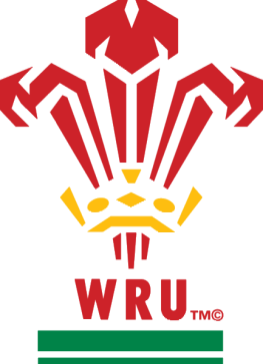 Hooked On ThrowingTutor Notes for Set up and Delivery of Programme  Hooked On ThrowingTutor Notes for Set up and Delivery of Programme  Hooked On ThrowingTutor Notes for Set up and Delivery of Programme  Hooked On ThrowingTutor Notes for Set up and Delivery of Programme  Hooked On ThrowingTutor Notes for Set up and Delivery of Programme  Hooked On ThrowingTutor Notes for Set up and Delivery of Programme  Hooked On ThrowingTutor Notes for Set up and Delivery of Programme  Kit Required Required  -  Balls ( one between 2 players ), Cones, 8 Tackle Bags, 8 Contact pads, towels, heavy ball, medicine ball, swiss ball, theraband,    lollipopArrival 6.00    -    Set up Laptop / Projector / Screen / Speakers  Set up tables / chairs in groups dependant on number. Eg 5 groups of 8 if 40  Set all activities up outside ( see Appendix 1 for set up )  Register coaches on arrival Kit Required Required  -  Balls ( one between 2 players ), Cones, 8 Tackle Bags, 8 Contact pads, towels, heavy ball, medicine ball, swiss ball, theraband,    lollipopArrival 6.00    -    Set up Laptop / Projector / Screen / Speakers  Set up tables / chairs in groups dependant on number. Eg 5 groups of 8 if 40  Set all activities up outside ( see Appendix 1 for set up )  Register coaches on arrival Kit Required Required  -  Balls ( one between 2 players ), Cones, 8 Tackle Bags, 8 Contact pads, towels, heavy ball, medicine ball, swiss ball, theraband,    lollipopArrival 6.00    -    Set up Laptop / Projector / Screen / Speakers  Set up tables / chairs in groups dependant on number. Eg 5 groups of 8 if 40  Set all activities up outside ( see Appendix 1 for set up )  Register coaches on arrival Kit Required Required  -  Balls ( one between 2 players ), Cones, 8 Tackle Bags, 8 Contact pads, towels, heavy ball, medicine ball, swiss ball, theraband,    lollipopArrival 6.00    -    Set up Laptop / Projector / Screen / Speakers  Set up tables / chairs in groups dependant on number. Eg 5 groups of 8 if 40  Set all activities up outside ( see Appendix 1 for set up )  Register coaches on arrival Kit Required Required  -  Balls ( one between 2 players ), Cones, 8 Tackle Bags, 8 Contact pads, towels, heavy ball, medicine ball, swiss ball, theraband,    lollipopArrival 6.00    -    Set up Laptop / Projector / Screen / Speakers  Set up tables / chairs in groups dependant on number. Eg 5 groups of 8 if 40  Set all activities up outside ( see Appendix 1 for set up )  Register coaches on arrival Kit Required Required  -  Balls ( one between 2 players ), Cones, 8 Tackle Bags, 8 Contact pads, towels, heavy ball, medicine ball, swiss ball, theraband,    lollipopArrival 6.00    -    Set up Laptop / Projector / Screen / Speakers  Set up tables / chairs in groups dependant on number. Eg 5 groups of 8 if 40  Set all activities up outside ( see Appendix 1 for set up )  Register coaches on arrival Kit Required Required  -  Balls ( one between 2 players ), Cones, 8 Tackle Bags, 8 Contact pads, towels, heavy ball, medicine ball, swiss ball, theraband,    lollipopArrival 6.00    -    Set up Laptop / Projector / Screen / Speakers  Set up tables / chairs in groups dependant on number. Eg 5 groups of 8 if 40  Set all activities up outside ( see Appendix 1 for set up )  Register coaches on arrival Session One – Indoor PresentationSession One – Indoor PresentationSession One – Indoor PresentationSession One – Indoor PresentationSession One – Indoor PresentationSession One – Indoor PresentationSession One – Indoor PresentationTimeLengthLed ByLed ByActivityKey Areas to AddressKey Areas to Address5 minIntroduction and WelcomePP1  -  Rationale and Purpose of ProgrammePP2 – IntroductionsPP3 – HousekeepingPP4 – Outline of Evening/ ObjectivesPP1  -  Rationale and Purpose of ProgrammePP2 – IntroductionsPP3 – HousekeepingPP4 – Outline of Evening/ Objectives5 minVideoPP5 or off desktopPP5 or off desktop2 minPrinciples of Lineout throwingPP6PP610minThe stanceThe GripPre throwThe releaseThe chainSkills and DrillsPP7-PP12 – Highlight phase not on age but readiness. Independent learningKey coaching pointsPP7-PP12 – Highlight phase not on age but readiness. Independent learningKey coaching points5 minCoaches and players OutsideDirected to first activityDirected to first activitySession Two – Outdoor PracticalSession Two – Outdoor PracticalSession Two – Outdoor PracticalSession Two – Outdoor PracticalSession Two – Outdoor PracticalSession Two – Outdoor PracticalSession Two – Outdoor PracticalThe principles of the lineout throwThe principles of the lineout throwThe principles of the lineout throwThe principles of the lineout throwThe principles of the lineout throwThe principles of the lineout throwThe principles of the lineout throwTimeLengthActivityActivityActivityKey Areas to AddressKey Areas to Address3 minStance Demonstration of the stance needed Stance Demonstration of the stance needed Stance Demonstration of the stance needed X 20 for playersDG to get coaching points out in demoX 20 for playersDG to get coaching points out in demo3 minRunning in grid on whistle find the throwing positional stanceRunning in grid on whistle find the throwing positional stanceRunning in grid on whistle find the throwing positional stanceX20 for playersPlayers/ coaches to use the step process explained in demonstrationX20 for playersPlayers/ coaches to use the step process explained in demonstration3 minAs above but coaches check for stability, which will help increase core abilityAs above but coaches check for stability, which will help increase core abilityAs above but coaches check for stability, which will help increase core abilityX20 for playersX20 for players3 minGripX not +GripX not +GripX not +DG to get coaching points out in demoPosition of handsDirty fingers, clean palmsDG to get coaching points out in demoPosition of handsDirty fingers, clean palms3 minRunning within grid placing ball down and picking up on whistle find stance and work through the grip processRunning within grid placing ball down and picking up on whistle find stance and work through the grip processRunning within grid placing ball down and picking up on whistle find stance and work through the grip processDominant hand at back/centre of ballFingers across seam thumb underneathNon dominant hand front to middle for guideDominant hand at back/centre of ballFingers across seam thumb underneathNon dominant hand front to middle for guide3 minRepeat above coaches to coach players and tap ball to test for grip strengthRepeat above coaches to coach players and tap ball to test for grip strengthRepeat above coaches to coach players and tap ball to test for grip strengthAs aboveAs above3 minPre Throw Position Pre Throw Position Pre Throw Position DG to get coaching points out in demoDG to get coaching points out in demo5/7 minZig zag grid player moving to different positions.Zig zag grid player moving to different positions.Zig zag grid player moving to different positions.Ball held on crown of headElbows tucked inHead and chest up and proudActivate coreBall held on crown of headElbows tucked inHead and chest up and proudActivate core3 minThe ReleaseThe ReleaseThe ReleaseDG to get coaching points out in demoDG to get coaching points out in demo2 minOn knees without the ballOn knees without the ballOn knees without the ballExplanation of core strength Explanation of core strength 5 minLying on  tackle bag Lying on  tackle bag Lying on  tackle bag Throw ball upwards- looking for tight spiralPlayer to catchSee how high they can throw but must catchThrow ball upwards- looking for tight spiralPlayer to catchSee how high they can throw but must catch5 minOn knees throwing at targetOn knees throwing at targetOn knees throwing at targetCoaches vary the distance depending on abilityElbows inHands high on releaseCoaches vary the distance depending on abilityElbows inHands high on release5min5minOn knees throwing at target with one handOn knees throwing at target with one handOn knees throwing at target with one handAgain coaches vary distance2min2minRepeat on knees throwing at target with2 handed throwRepeat on knees throwing at target with2 handed throwRepeat on knees throwing at target with2 handed throwCoaches to coach the whole process and constantlyreinforce the key coaching points  The Kinematic ChainThe Kinematic ChainThe Kinematic ChainThe Kinematic ChainThe Kinematic ChainThe Kinematic ChainThe Kinematic Chain5 minsDemonstrationDemonstrationDemonstrationDG to give out key coaching pointsActivate core        Pelvic TiltFire hip flexors    Glute activation  extend legsDG to give out key coaching pointsActivate core        Pelvic TiltFire hip flexors    Glute activation  extend legs10 minsTowel/Theraband - Player on kneesTowel/Theraband - Player on kneesTowel/Theraband - Player on kneesCoaches to control players swing motion x10 goesCoaches to control players swing motion x10 goes5 minsAbove head slamsAbove head slamsAbove head slamsHeavy ball or medicine ballHeavy ball or medicine ball5 minOn knees 10 meter throw On knees 10 meter throw On knees 10 meter throw Coach to re-emphasise key points Coach to re-emphasise key points 5 minsThrow at shield static/thrown in air/lollipop stickThrow at shield static/thrown in air/lollipop stickThrow at shield static/thrown in air/lollipop stickSession 3 – Summary and QuestionsSession 3 – Summary and QuestionsSession 3 – Summary and QuestionsSession 3 – Summary and QuestionsSession 3 – Summary and Questions5 minRe-visit Hopes / ConcernsFill in feedback formsDiscuss hopes / concerns10 minQ and ADraw questions from floor3 minSummary and ThanksPP 14 – LockerThanks to facility, players, coaches and Collect Feedback forms